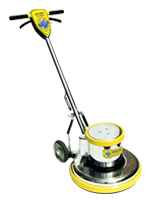 Used for spray buffing, scrubbing, stripping, shampooing and bonnet cleaning.Motor Type: 1.5 HP A/C, 2 Capacitors, 15 AmpBrush Speed: 175 RPMOptional: Unicorn Weight Kit (UWK) and Solution Tank (SST-4)Safety Switch Box6” Non-Marking WheelsNon-Marking Bumper5 Year Warranty on Motor & Chassis1 Year Service Labor WarrantyTriple Planetary High Torque Transmission